ПЛАН РАДА                                                                             Наставни предмет: __________                                                                            Разред и одељење: __________Месец: Децембар	Школска:  2022/2023. година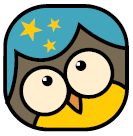 Област/ ТемaИСХОДИ:Ученик ће бити у стању да:ред.бр.часаНаставна јединицаТип часаОблици радаНаставне методеНаставна средстваМеђупредметно повезивањеЕвалуација квалитета испланираногИЗВОЂЕЊЕ МУЗИКЕСамостално и у групи пева песму Звоно.Препознаје нотне вредности (четвртину) и четвртину паузе.14.Четвртина паузеО фронтални, групни, индивидуалнидемонстрација, разговор, усмено излагањеуџбеник,Дигитални уџбеник из музичке културе за трећи разред, музички инструмент, ЦД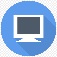 српски језик, природа и друштво, математикаИЗВОЂЕЊЕ МУЗИКЕСамостално и у групи изговара модел Ми идемо преко поља, за поставку тона ми.15.Тон МИОфронтални, групни, индивидуалнидемонстрација, разговор, усмено излагањеуџбеник,Дигитални уџбеник из музичке културе за трећи разред, музички инструмент, ЦДсрпски језик, природа и друштво, физичко и здравствено васпитање, ликовна култураИЗВОЂЕЊЕ МУЗИКЕСамостално и у групи изводи песму Две ручице.16.ТактирањеО фронтални, групни, индивидуалнидемонстрација, разговор, усмено излагањеуџбеник,Дигитални уџбеник из музичке културе за трећи разред, музички инструмент, ЦДсрпски језик, природа и друштво, физичко и здравствено васпитањеИЗВОЂЕЊЕ МУЗИКЕСамостално и у групи пева песму Новогодишња песма.17.Обрада песме:Петар Ступел, Новогодишња песмаО и Уфронтални, групни, индивидуалнидемонстрација, разговор, усмено излагањеуџбеник, Дигитални уџбеник из музичке културе за трећи разред, музички инструмент, ЦДсрпски језик, природа и друштво, ликовна култураИЗВОЂЕЊЕ МУЗИКЕСамостално и у групи пева песму: Божићна песма.18.Обрада песме: Народна песма из Србије, Божићна пемаО и Уфронтални, групни, индивидуалнидемонстрација, разговор, усмено излагањеуџбеник, Дигитални уџбеник из музичке културе за трећи  разред, музички инструмент, ЦДсрпски језик, природа и друштво, верска настава, ликовна култура